План мероприятий летнего оздоровительного лагеря «Солнышко» с дневным пребыванием 1 смена 01.06.2021 – 21.06.2021МБОУ СОШ №331.0611.00ДКУ, праздник под открытым небом (концерт, мастер-классы, рисунки на асфальте), посвященный Международному дню защиты детей. Прогулка на аллее Здоровья.     2.06К.Т. Шахтер  10.25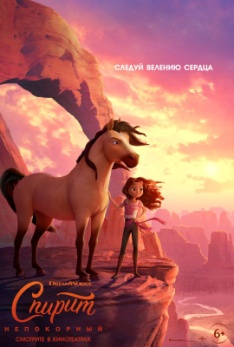 3.0611.00Открытие 1 смены летних лагерей. Шоу-программа «LIKEE#PARTY#бренды, тренды tik tok жаркого лета!»ДКУ4.0610.30Театрализованный праздник «Добрые сказки старого дуба», посвященный Пушкинскому Дню в РоссииДКУ7.0611.00Евгений Рябченко, артист ТОФ (г.Владивосток)Музыкальная викторина «Голоса народных инструментов» 8.0611.00 Евгений Рябченко, артист ТОФ (г.Владивосток)Спортивный  квест   «Веселые старты»9.0610.30Музыкальная сказка-спектакль «Поросенок Чок»Приморский краевой театр кукол, г.ВладивостокДКУ10.0611.00Литературная видеопрограмма «ПОД СЕНЬЮ ПУШКИНСКИХ СТИХОВ».Мастер-класс «Золотая рыбка»ВЦ «Галерея»11.0610.30Квест-викторина, посвященная Дню России «Путешествие по моей любимой Родине»МБОУ СОШ №33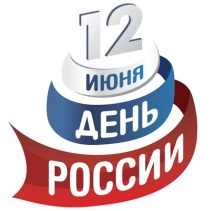 15.0611.00ВЦ «Галерея»Познавательно-игровая фольклорная программа «ЗЕЛЕНЫЕ СВЯТКИ». Мастер-класс по народной кукле «КУКУШКА»    16.0610.00 – 17.00Поездка на базу отдыха «Штыковские пруды»17.06  11.50к/т «Шахтер»«Лука»18.0610.30Шоу-программа «Танцуй пока молодой»ДКУ21.0610.30ДДТКвест по ПДД «Безопасное колесо»